Qu’est-ce que le Trophée les Roses des sables?Il s’agit d’une compétition semblable au Rallye Paris-Dakar, d’une durée de 10 jours, exclusivement réservée aux femmes. Dans le désert du Maroc, à bord d’un 4X4, d’un quatre roues ou d’une moto, les participantes ont pour objectif de rallier l’étape du jour à l’aide d’un ‘’road book’’ et d’une boussole. Ainsi, le classement est basé sur deux critères principaux : l’orientation dans le désert et le franchissement des dunes (http://trophee-roses-des-sables.net/)Le Trophée Roses des sables est, en plus d’être une aventure hors du commun, réalisé dans un esprit de solidarité en collaboration avec l’association Enfants du désert. Chaque équipage peut parrainer un enfant ou apporter au minimum 50 Kg de matériel (ex : produits d’hygiène, puériculture, vêtements,  matériel scolaire) (http://www.enfantsdudesert.org/)La médiatisation de l’événement est assurée par des cellules de presse basées à Paris et Montréal.  Un plan de communication prévoyant la mise en place d’outils assure la visibilité avant, pendant et après l’épreuve. Par exemple, pour l’année 2012, un journaliste du Devoir sera sur place pour couvrir l’événement, Josée Lavigueur participera à des émissions à TVA et Radio-Canada sur le sujet, les magazines Écho Vedette, le Lundi et 7 Jours ont des reportages de prévus.Équipage 128 : Les roses de l’EtnaQui sommes-nous?*Nos curriculum vitae peuvent vous être transmis sur demande.Notre objectif est de tout mettre en œuvre afin d’assurer le rayonnement de votre entreprise. Pour ce faire,  vous trouverez ci-dessous un tableau synthèse de la visibilité associée aux commandites disponibles. Cette liste n’est pas exhaustive, nous accueillerons avec plaisir toute idées nouvelles et innovatrices, adaptées aux besoins de votre compagnie. Afin de vous aider dans la compréhension du défi de notre campagne de financement, vous trouverez également un bref résumé du budget estimé pour l’aventure du Trophée Roses des sables 2013.Le Trophée Roses des sables suscite beaucoup d’attention médiatique. En Europe, il est diffusé via les différents médias (télévision, web, revues, journaux, etc).  Au Québec, vous pouvez suivre les péripéties des participantes au canal Évasion. De plus, nous sommes à compléter des démarches afin de faire connaître notre défi  dans les journaux locaux.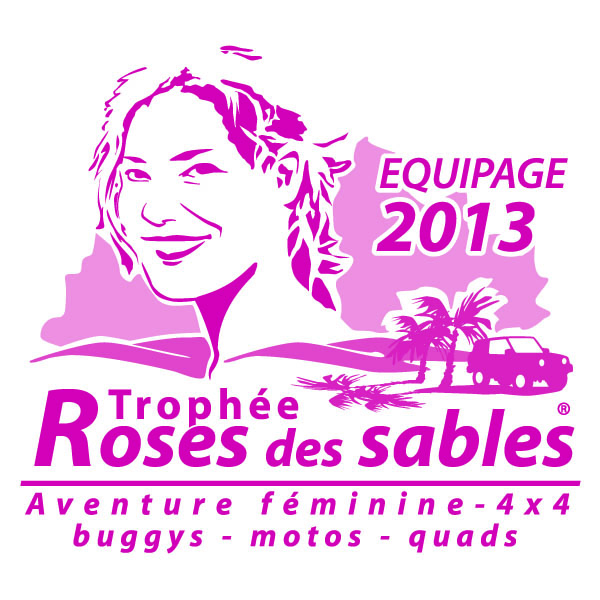 Les Roses de l’EtnaÉquipage 128Présentation du rallye et des participantesParticipantes*Caroline ValléePiloteCynthia GrimardCo-piloteAdresse1163, rue de l’EtnaQuébec (QC) G3K 0A1Tel : 418.574.17771139, rue de l’EtnaQuébec (QC) G3K 0B9Tél  : 418.407.3890Occupation*Conseillère en gestion des risquesCSSS de la Vieille-CapitaleMère de 3 enfantsRépartitrice aux services d’urgence (911)Ville de QuébecMère de 2 enfantsComment soutenir  l’aventure des  Roses de l’Etna?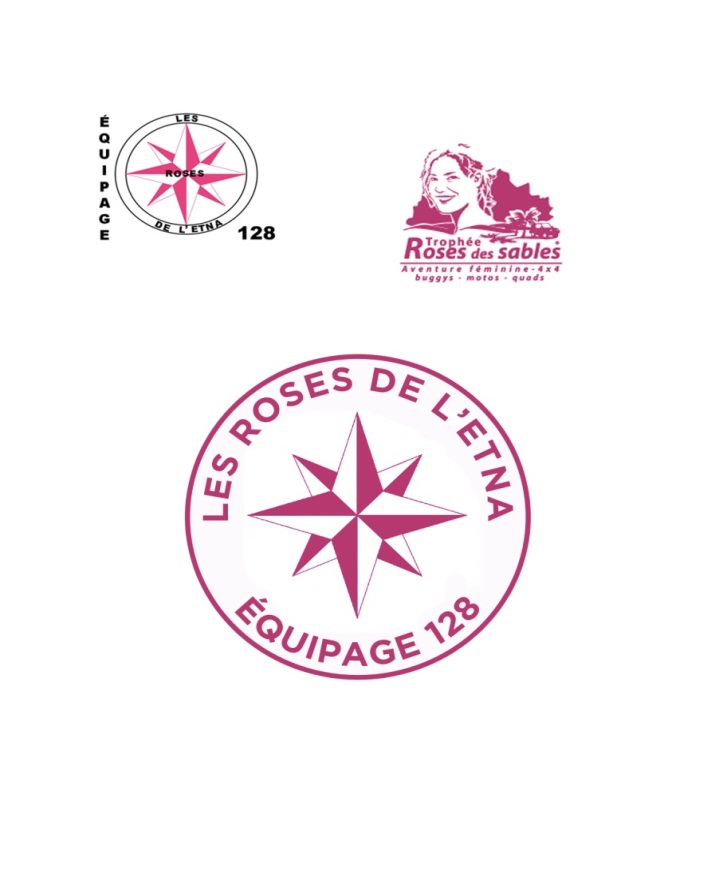 Il existe plusieurs possibilités pour aider l’équipage 128 : En faisant un don financier via notre organisme sans but lucratif (OSBL). Une facture sera émise.En faisant un don matériel.En mobilisant votre réseau de contact.Les possibilités de visibilité de votre entrepriseLes possibilités de visibilité de votre entrepriseLes possibilités de visibilité de votre entrepriseÀ quoi servira cet argent?À quoi servira cet argent?Visibilité sur le véhicule 4X4 :CapotA discuter Inscription10 000$Visibilité sur le véhicule 4X4 :Aile avantA discuter Transports3 000$Visibilité sur le véhicule 4X4 :Aile arrièreA discuter Location d’un véhicule 4X4 adapté au rallye et accessoires6 000$Visibilité sur le véhicule 4X4 :Porte arrièreA discuter Assurances et déductibles2 500$Visibilité sur le véhicule 4X4 :Fenêtre porte arrière (coffre)A discuter Hôtel et alimentation1 200$AccessoiresCasque750$Essence et péage1 250$AccessoiresVêtements500$Casques300$Tous les commanditaires auront une mention :Sur notre site Web (présentement en construction)Sur le blogue officiel du Trophée Roses des sablesSur la page Facebook (Roses Etna)Sur notre site Web (présentement en construction)Sur le blogue officiel du Trophée Roses des sablesSur la page Facebook (Roses Etna)Formations et formalités administratives300$Tous les commanditaires auront une mention :Sur notre site Web (présentement en construction)Sur le blogue officiel du Trophée Roses des sablesSur la page Facebook (Roses Etna)Sur notre site Web (présentement en construction)Sur le blogue officiel du Trophée Roses des sablesSur la page Facebook (Roses Etna)Matériel promotionnel300$Tous les commanditaires auront une mention :Sur notre site Web (présentement en construction)Sur le blogue officiel du Trophée Roses des sablesSur la page Facebook (Roses Etna)Sur notre site Web (présentement en construction)Sur le blogue officiel du Trophée Roses des sablesSur la page Facebook (Roses Etna)Bris mécaniques et imprévus750$Selon vos besoins, nous pouvons égalementOffrir une visibilité sur nos véhicules personnels Présenter notre projet à vos salariés et à vos clientsEnvisager toute autre suggestion de votre part.Offrir une visibilité sur nos véhicules personnels Présenter notre projet à vos salariés et à vos clientsEnvisager toute autre suggestion de votre part.Total25 600$Selon vos besoins, nous pouvons égalementOffrir une visibilité sur nos véhicules personnels Présenter notre projet à vos salariés et à vos clientsEnvisager toute autre suggestion de votre part.Offrir une visibilité sur nos véhicules personnels Présenter notre projet à vos salariés et à vos clientsEnvisager toute autre suggestion de votre part.